RESUMEN REGIONAL DE JUNÍNInformación general por provincia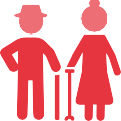 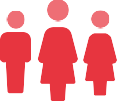 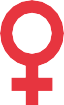 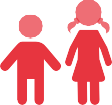                      Fuente: Boletín Estadístico del Programa Nacional Aurora (INEI - CPV 2017)Cifras generales de violencia en la regiónViolencia hacia la mujerEn la región Junín, el porcentaje de mujeres alguna vez unidas de 15 a 49 años que ha sufrido algún tipo de violencia por parte de su pareja es de 69.1% (ENDES-INEI 2022). A nivel nacional, este grupo corresponde al 55,7%. Según el tipo de violencia, se cuenta con la siguiente información: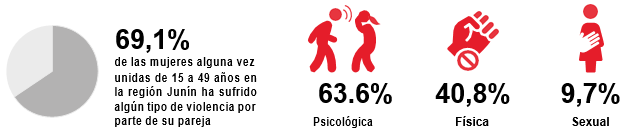 Embarazo adolescenteEn la región Junín el porcentaje de mujeres adolescentes de 15 a 19 años que ha tenido un hijo o ha estado embarazada por primera vez es de 12,2%. A nivel nacional, este grupo corresponde al 9.2% (ENDES-INEI 2022).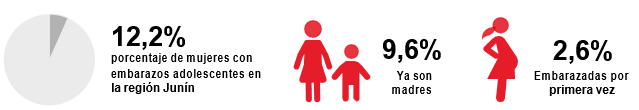 SERVICIOS QUE BRINDA:PROGRAMA NACIONAL PARA LA PREVENCIÓN Y ERRADICACIÓN DE LA VIOLENCIA CONTRA LAS MUJERES E INTEGRANTES DEL GRUPO FAMILIAR – AURORAEl Programa AURORA tiene como finalidad diseñar y ejecutar, a nivel nacional, acciones y políticas de atención, prevención y apoyo a las personas involucradas en hechos de violencia familiar y sexual, contribuyendo así a mejorar la calidad de vida de la población.En ese sentido, en el departamento de Junín los servicios que brinda este programa son:Centro Emergencia Mujer – CEM: Los CEM brindan servicios de orientación legal, psicológica y social a víctimas de violencia contra las mujeres e integrantes del grupo familiar y violencia sexual. Asimismo, brindan defensa legal en casos de violencia para todas aquellas personas que la requieran.Fuente: Programa Nacional AURORA.Servicio de Atención Rural – SAR: El SAR tiene como objetivo garantizar el acceso a la justicia, así como la atención y protección de las personas víctimas de violencia en el ámbito rural, con especial énfasis en localidades de pueblos indígenas. Para ello, trabaja con autoridades locales, lideresas, líderes y sus comunidades en ámbitos rurales e indígenas.Fuente: Programa Nacional AURORALínea 100: Es un servicio telefónico de orientación, consejería y soporte emocional a personas afectadas o involucradas en algún hecho de violencia, o a quienes conozcan sobre algún caso de violencia contra las mujeres e integrantes del grupo familiar en su entorno. Las personas pueden llamar de manera gratuita al número 100 desde su teléfono fijo o celular las 24 horas del día, los 7 días de la semana y desde cualquier parte del país.Asistencia económica para víctimas indirectas de feminicidio: Mediante Decreto de Urgencia N° 005-2020, se establece una asistencia económica para contribuir a la protección social y el desarrollo integral de las víctimas indirectas de feminicidio, siendo las personas beneficiarias toda niña, niño y/o adolescente quienes a causa de un feminicidio, hayan perdido a su madre, así como las personas con discapacidad moderada o severa que hayan dependido económicamente y estado bajo el cuidado de estas víctimas. En ese sentido, en el departamento de Junín se viene brindando la asistencia económica a 51 víctimas indirectas de feminicidio.PROGRAMA INTEGRAL NACIONAL PARA EL BIENESTAR FAMILIAR – INABIFEl INABIF tiene como finalidad contribuir con el desarrollo integral de las familias en situación de vulnerabilidad y riesgo social, con énfasis en niños, niñas y adolescentes, personas adultas mayores, y personas con discapacidad en situación de abandono; así como propiciar su inclusión en la sociedad y el ejercicio pleno de sus derechos.En ese sentido, en el departamento de Junín los servicios que brinda este programa son:Centros de Acogida Residencial para Niñas, Niños y Adolescentes – CAR NNA: Servicio dirigido a niños, niñas y adolescentes de 0 a 18 años de edad, que se encuentran en estado de abandono y/o riesgo social, derivados por la Dirección de Protección Especial (DPE) del MIMP y los Juzgados de Familia en provincias.Fuente: Programa Integral Nacional para el Bienestar Familiar – INABIFCentro de Desarrollo Integral de la Familia – CEDIF: Es un espacio donde se brinda servicios especializados orientados al fortalecimiento de las familias, a la promoción de relaciones familiares respetuosas y solidarias y al desarrollo integral de sus miembros. Los servicios que se brindan son:Cuidado Diurno (niños y niñas de 6 meses a 11 años).Promoción del Adolescente (12 a 17 años).Centro de Día (60 a más años).Talleres de capacitación ocupacional.Consejería Familiar.Escuela para Padres.Fuente: Programa Integral Nacional para el Bienestar Familiar – INABIFEducadores de Calle: Esta intervención funciona a través de equipos multidisciplinario itinerantes de profesionales que desarrollan actividades educativo – formativas para la promoción de las capacidades y habilidades de los niños, niñas, adolescentes y sus familias, que trabajan o se encuentran en situación de calle.Pensión por orfandad a niñas, niños y adolescentes: Mediante Ley N° 31405, se establece una asistencia económica y acciones de acompañamiento profesional a las niñas niños y adolescentes que se encuentran en situación de orfandad por haberse producido el fallecimiento de su padre, madre, ambos o tutor legal, quienes provienen o son acogidos en hogares que se encuentran en situación de pobreza o pobreza extrema. En ese sentido, en el departamento de Junín en el periodo Ene - Abr 2024, se vienen brindando asistencia económica a 2,486 niñas, niños o adolescentes, de los cuales 2,283 son continuadores, 174 son nuevos y 29 se encuentran desafiliados.DIRECCIÓN DE ADOPCIONES - DAEs el órgano de línea responsable de proponer, dirigir, articular, implementar, supervisar y evaluar las políticas, normas, planes, programas y proyectos sobre la Adopción de niños, niñas y adolescentes. Además, es la única encargada de tramitar las solicitudes administrativas de adopción de los niños, niñas y adolescentes declarados judicialmente en abandono.¿Qué es la adopción?La adopción es una medida legal de protección definitiva para niñas, niños y adolescentes declarados judicialmente en estado de desprotección familiar y adoptabilidad. Es una manera de garantizar su derecho a vivir en una familia idónea, debidamente protegidos y amados con las mejores condiciones de crianza para desarrollarse integralmente (Decreto Legislativo Nº 1297).Fuente: Dirección General de Adopciones – DGADIRECCIÓN DE PROTECCIÓN ESPECIAL – DPELa Dirección de Protección Especial (DPE), unidad de línea de la Dirección General de Niñas, Niños y Adolescentes (DGNNA), está encargada de proponer normas, lineamientos, programas, estrategias, entre otros, para coadyuvar a mejorar la calidad del servicio de las Unidades de Protección Especial (UPE). Además, se encuentra a cargo del acogimiento familiar con familias acogedoras y profesionales.Unidad de Protección Especial – UPE: Es la instancia administrativa del MIMP que actúa en el procedimiento por desprotección familiar de las niñas, niños y adolescentes sin cuidados parentales o en riesgo de perderlos, dictando las medidas de protección que garanticen el pleno ejercicio de sus derechos y/o que se les restituyan aquellos que les han sido vulnerados.Fuente: Dirección de Protección Especial – DPECONSEJO NACIONAL PARA LA INTEGRACIÓN DE LA PERSONA CON DISCAPACIDAD – CONADISEl Registro Nacional de la Persona con Discapacidad: Este registro, a cargo del CONADIS, compila, procesa y organiza la información referida a las personas con discapacidad y sus organizaciones, proporcionada por las entidades públicas de los distintos niveles de gobierno. Su finalidad es acreditar a las personas con discapacidad, con lo cual tendrán acceso a varios beneficios como jubilación adelantada, distintivo vehicular, tarifas preferenciales en espectáculos públicos y privados, entre otros.Fuente: Consejo Nacional para la Integración de la Persona con Discapacidad – CONADISSERVICIOS QUE PROMUEVE EL MIMP:Defensoría Municipal del Niño y el Adolescente - DEMUNA: Es un servicio encargado de proteger y promover los derechos de los niños, niñas y adolescentes en la jurisdicción de la municipalidad. Desde el año 1997 está considerada en la Ley Orgánica de Municipalidades como una función de los Gobiernos Locales. En el departamento de Junín, viene funcionando 115 DEMUNAS.                                  Fuente: Dirección de Sistemas Locales y DefensoríasCentros Integrales del Adulto Mayor - CIAM: Son espacios creados por los gobiernos locales, en el marco de sus competencias, para la participación e integración social, económica y cultural de la persona adulta mayor, a través de la prestación de servicios, en coordinación o articulación con instituciones públicas o privadas; programas y proyectos que se brindan en su jurisdicción a favor de la promoción y protección de sus derechos. En el departamento de Junín, viene funcionando 96 CIAM.                                                Fuente: Dirección de Personas Adultas MayoresJuguemos en DEMUNAS: El servicio JUGUEMOS nace desde el MIMP y su ejecución está a cargo de los gobiernos locales, brinda a los niños y niñas espacios seguros de cuidado y juego que les permitirá desarrollar vínculos positivos entre ellos y ellas; así como potenciar su desarrollo individual (cognitivo, emocional y social) promoviendo la protección integral. En el departamento de Junín viene funcionando 2 servicio Juguemos.         Fuente: Dirección de Sistemas Locales y DefensoríasPonte en Modo Niñez: Es una estrategia del MIMP que busca garantizar espacios públicos seguros, brindando protección a niñas, niños y adolescentes. En el departamento de Junín se ha implementado la estrategia “Ponte en modo Niñez” en 37 municipalidades:CONSOLIDADO DE SERVICIOS EN EL DEPARTAMENTO DE JUNÍNGLOSARIO DE TÉRMINOS: Centro Emergencia Mujer – CEM: servicio público especializado y gratuito, de atención integral y multidisciplinaria, para víctimas de violencia contra la mujer e integrantes del grupo familiar, en el cual se brinda orientación legal, defensa judicial y consejería psicológica.Servicio de Atención Urgente – SAU: servicio gratuito y especializado cuya finalidad es brindar en forma inmediata, eficaz y oportuna, atención a las víctimas de los casos de violencia familiar y sexual que llaman a la Línea 100 y/o son reportados por los medios de comunicación, y requieren atención urgenteServicio de Atención Rural - SAR: atiende y previene casos de violencia contra las mujeres e integrantes del grupo familiar en las comunidades rurales, nativas e indígenasCentros de Acogida Residencial para Niñas, Niños y Adolescentes – CAR NNA: dirigido a niños, niñas y adolescentes de 0 a 18 años de edad, que se encuentran en estado de abandono y/o riesgo social, derivados por la Dirección de Protección Especial (DPE) del MIMP y los Juzgados de Familia en provincias.Unidad de Protección Especial – UPE: actúa en el procedimiento por desprotección familiar de niñas, niños y adolescentes sin cuidados parentales o en riesgo de perderlos, dictando las medidas de protección que garanticen el pleno ejercicio de sus derechos y/o que se restituyan aquellos que han sido vulnerados.Defensoría Municipal del Niño y el Adolescente - DEMUNA: servicio encargado de proteger y promover los derechos de los niños, niñas y adolescentes en la jurisdicción de la municipalidad.Centros Integrales del Adulto Mayor - CIAM: Son espacios creados por los gobiernos locales, en el marco de sus competencias, para la participación e integración social, económica y cultural de la persona adulta mayor, a través de la prestación de servicios, en coordinación o articulación con instituciones públicas o privadas; programas y proyectos que se brindan en su jurisdicción a favor de la promoción y protección de sus derechos.ProvinciaPoblaciónPoblaciónMujeresMujeresNiños, niñas y adolescentesNiños, niñas y adolescentesPersonas adultas mayoresPersonas adultas mayoresTOTAL1 246 038100%637 106100%417 794100%140 971100%Chanchamayo151 48912,2%73 81411,6%53 20912,7%14 03310%Chupaca52 9884,3%27 0654,2%16 5944%76245,4%Concepción55 5914,5%29 1684,6%18 7534,5%82175,8%Huancayo545 61543,8%288 14245,2%170 29440,8%64 38345,7%Jauja83 2576,7%43 5866,8%26 4966,3%13 6629,7%Junín23 1331,9%12 0731,9%72051,7%36472,6%Satipo203 98516,4%98 75215,5%86 76620,8%11 8538,4%Tarma89 5907,2%46 3917,3%27 5246,6%13 7029,7%Yauli40 3903,2%18 1152,8%10 9532,6%38502,7%Servicio / CoberturaUsuarias/osUsuarias/osServicio / CoberturaAño 2023Ene - Abr 2024Centro Emergencia Mujer – CEM:7 259Casos atendidos por violencia279 418Actividades en atención por violencia2 055Casos atendidos por violenciaCentro Emergencia Mujer – CEM:A través de 9 810acciones preventivas se sensibilizó e informó a 127 870 personasA través de 2 558acciones preventivas se sensibilizó e informó a 36 640 personasServicio / CoberturaUsuarias/osUsuarias/osServicio / CoberturaAño 2023Ene - Abr 2024 Servicio de Atención Rural:252Casos derivados102Casos derivadosServicio / CoberturaUsuarias/osUsuarias/osServicio / CoberturaAño 2023Ene - Abr 2024Línea 1004 222Consultas telefónicas1 439Consultas telefónicasServicio / CoberturaUsuarias/osUsuarias/osServicio / CoberturaAño 2023Ene - Abr 2024Centros de Atención Residencial – CAR: 76Usuarias/os atendidas/os50Usuarias/os atendidas/os.     Servicio / CoberturaUsuarias/osUsuarias/osServicio / CoberturaAño 2023Ene - Abr 2024Centros de Desarrollo Integral de la Familia – CEDIF:209Usuarios/as atendidas/os (Niñas/os, adolescentes y personas adultas mayores)148Usuarios/as atendidas/os (Niñas/os, adolescentes y personas adultas mayores)Servicio / CoberturaUsuarias/osUsuarias/osServicio / CoberturaAño 2023Ene - Abr 2024Educadores de Calle:374Niñas, niños y adolescentes atendidas/os285Niñas, niños y adolescentes atendidas/osServicio / CoberturaUsuarias/osUsuarias/osServicio / CoberturaAño 2023Ene - Abr 2024Adopciones:8Niñas, niños y adolescentes adoptadas/os3Niñas, niños y adolescentes adoptadas/osServicio / CoberturaUsuarias/osUsuarias/osServicio / CoberturaAño 2023Ene - Abr 2024Protección Especial:893NNA ingresados al servicio de Protección Especial348NNA ingresados al servicio de Protección EspecialServicio / CoberturaUsuarias/osUsuarias/osServicio / CoberturaAño 2023Ene - Abr 2024Registro Nacional de Personas con Discapacidad – CONADIS: 2 143Personas con discapacidad inscritas597Personas con discapacidad inscritasDistritosOperativasAcreditadasNo acreditadaNo operativaTotal municipalidadesChanchamayo64206Chupaca93609Concepción15411015Huancayo28721028Jauja28622634Junín40404Satipo97209Tarma81719Yauli817210Total11533829124DistritosOperativasNo operativasTotal municipalidadesChanchamayo426Chupaca819Concepción11415Huancayo22628Jauja221234Junín404Satipo909Tarma729Yauli9110Total9628124ProvinciasDEMUNATotalSatipoDefensoría Municipal de la Niña, Niño y Adolescente de la Provincia de Satipo1SatipoDefensoría Municipal de la Niña, Niño y Adolescente del distrito de Vizcatán Ene1ProvinciasAcreditadasNo AcreditadasTotal, operativasChanchamayo112Chupaca22Concepción213Huancayo459Jauja4610Junín22Satipo415Tarma22Yauli112Total181937PROVINCIASCEMSARCARNNACEDIFUAUPETOTALChanchamayo213Chupaca11Concepción11Huancayo42118Jauja22Junín11Satipo415Tarma123Yauli22TOTAL183211126PROVINCIASDEMUNACIAMJUGUEMOS EN DEMUNAMODO NIÑEZ EN DEMUNASOC. BENEF.TOTALChanchamayo64212Chupaca98219Concepción15113130Huancayo28229160Jauja282210161Junín44210Satipo992525Tarma872118Yauli892120TOTAL115962375255DIRECTORIO DE LOS SERVICIOS DEL MIMP EN EL DEPARTAMENTO DE JUNÍNDIRECTORIO DE LOS SERVICIOS DEL MIMP EN EL DEPARTAMENTO DE JUNÍNDIRECTORIO DE LOS SERVICIOS DEL MIMP EN EL DEPARTAMENTO DE JUNÍNDIRECTORIO DE LOS SERVICIOS DEL MIMP EN EL DEPARTAMENTO DE JUNÍNDIRECTORIO DE LOS SERVICIOS DEL MIMP EN EL DEPARTAMENTO DE JUNÍNDIRECTORIO DE LOS SERVICIOS DEL MIMP EN EL DEPARTAMENTO DE JUNÍNDIRECTORIO DE LOS SERVICIOS DEL MIMP EN EL DEPARTAMENTO DE JUNÍNCENTRO EMERGENCIA MUJER - CEMCENTRO EMERGENCIA MUJER - CEMCENTRO EMERGENCIA MUJER - CEMN°DepartamentoProvinciaDistritoCentro de AtenciónDirecciónCoordinador/aTeléfono1JunínChanchamayoChanchamayoCem ChanchamayoAv. Circunvalación 696 Neil Vladimir Inga Valverde9948412002JunínHuancayoChilcaCem ChilcaJirón Nicolas de Piérola 204 (Esquina Con Calle Cesar Vallejo - 2 Piso)Matilde Edelmira Moste Córdova9948413053JunínConcepciónConcepciónCem ConcepciónJirón Ricardo Palma S/N Plataforma Del Mercado Modelo (Costado De La Reniec)Edith Giannina Meza Ospina9948337114JunínHuancayoHuancayoCem HuancayoJr. Cuzco N° 1590 Giovanna Lucy Ríos Sanabria9948405685JunínJaujaJaujaCem JaujaJr. Ayacucho 1036, Plaza Principal Jhojana Katherine Cristóbal Veliz9948337156JunínSatipoRio NegroCem SatipoJr. Defensores De La Paz S/N Con Jr. Las BegoniasRaquel Zoraida Cotache Pampas9948335017JunínTarmaTarmaCem TarmaJr. Amazonas Cdra. 475 - 2Do Piso Del Mercado Modelo - Tarma (Costado De Wawawasi)Carmen Daria Carrasco Chambillo9948406858JunínYauliLa OroyaCem YauliAv. Horacio Zevallos Games N° 315 Centro CívicoIdalia Luzmery Quispe Rosales9948335749JunínChupacaChupacaCem ChupacaJr. Grau 159-161, 1er Piso (Costado de Reniec)Cori Cecilia Yupanqui Velazco99484049110JunínJunínJunínCem JunínJr. Bolívar N° 820Luz Camarena Condor99483370811JunínSatipoPangoaCem PangoaAv. 28 De Julio S/N (A Espaldas De La Municipalidad Distrital De Pangoa).Krissia Isabel Vera Ramos99484130112JunínChanchamayoPichanaquiCem PichanaquiJirón Junín Cuadra 908-A Espaldas De La Gobernación De PichanaquiLidia Karina Melgarejo Dreyffus91415230813JunínHuancayoHuancayoCem Comisaría HuancayoAvenida Ferrocarril N°555Víctor Raúl Flores Gutiérrez98924819014JunínSatipoMazamariCem Comisaría MazamariAv. Quillabamba N° 498, MazamariSarita Galindo Carbajal98935107015JunínYauliLa OroyaCem Comisaría La OroyaAv. Horacio Zevallos Gámez N° 209Wilfredo Alex Ore Lázaro96813416416JunínHuancayoSapallangaCem Comisaría SapallangaAvenida Fidel Miranda N° 1300Úrsula Greta Capcha Hinostroza93286953617JunínJaujaJaujaCem Comisaría JaujaJirón José Gálvez Nº 335, Jauja - Jauja - Junín. Ref.: A 1 Cuadra De La Plaza Principal De Jauja.Flor De María Gonzales Almonacid93286902418JunínSatipoSatipoCem Comisaría SatipoJirón Francisco Irazola N° 496, SatipoErich Paul Robladillo Amaro994840158SERVICIO DE ATENCIÓN RURALSERVICIO DE ATENCIÓN RURALSERVICIO DE ATENCIÓN RURALN°DepartamentoProvinciaDistritoCentro de AtenciónDirecciónCoordinador/aTeléfono1JunínTarmaTapoSAR TapoCalle 28 De Julio N° 100Miguel Ángel Gonzales Dionisio914183587 / 9648505982JunínSatipoRio TamboSAR Rio TamboInterior de la Municipalidad Distrital De Rio Tambo.Karen Durand Marrujo 943936566 / 9596116733JunínTarmaPalcaSAR Palca - TarmaJr. San Martín N.º 462 - Municipalidad Distrital De PalcaMalena Gavi Ticllacuri Crisóstomo914195261 / 9572887554JunínHuancayoPariahuancaSAR ParihuancaJr. José Carlos Mariátegui S/N LampaLenin Yuri Leiva Medina921178472CENTRO DE ACOGIDA RESIDENCIAL - CARCENTRO DE ACOGIDA RESIDENCIAL - CARCENTRO DE ACOGIDA RESIDENCIAL - CARN°DepartamentoProvinciaDistritoCentro de AtenciónDirecciónCoordinador/aTeléfono1JunínHuancayoEl TamboCar Andrés Avelino CáceresProlongación Trujillo N° 271 - Ref.  A 2 cuadras de la Av. Ferrocarril Hinostroza Córdova Eddy Reyna0 (064) 25-3790 9402394702JunínHuancayoEl TamboCar Vidas JunínProlongación Parra Del Riego S/N - Ref. Cuadra 2 del Jr. 28 De JulioGutiérrez Enciso Nelly940208390 (064) 38-8701 0CENTRO DE DESARROLLO INTEGRAL DE LA FAMILIACENTRO DE DESARROLLO INTEGRAL DE LA FAMILIACENTRO DE DESARROLLO INTEGRAL DE LA FAMILIACENTRO DE DESARROLLO INTEGRAL DE LA FAMILIAN°DepartamentoProvinciaDistritoCentro de AtenciónDirecciónCoordinador/aTeléfono1JunínChanchamayoSan RamónCEDIF San RamónEsq. Ucayali Cuadra. 2 y Jr. PachiteaEspinoza León Doris María(064) 33-1358 / 940642940 / 940649071EDUCADORES DE CALLEEDUCADORES DE CALLEN°DepartamentoProvinciaDistritoCentro de AtenciónDirecciónCoordinador/aTeléfono1JunínHuancayoEl TamboCentro de Referencia Mercado Mayorista y Alrededores, Zona 1Prolongación Trujillo 271 - Ref. Int. Del Car Andrés A. CáceresMiranda Huamani Pilar Angela913521038ADOPCIONESADOPCIONESADOPCIONESN°DepartamentoProvinciaDistritoCentro de AtenciónDirecciónCoordinador/aTeléfono1JunínHuancayoHuancayoUnidad de Adopción de JunínJr. Cusco 1576 - Ref. Sociedad De Beneficencia De HuancayoBonilla Cairo Rocío 944457168UNIDAD DE PROTECCIÓN ESPECIALUNIDAD DE PROTECCIÓN ESPECIALUNIDAD DE PROTECCIÓN ESPECIALN°DepartamentoProvinciaDistritoCentro de AtenciónDirecciónCoordinador/aTeléfono1JunínHuancayoEl TamboUPE - JunínJr. Aurelio Miroquezada 197 - 199 - Urb. Gonzales, El TamboDamian Cuellar Hubertino 985178281CENTRO DE COORDINACIÓN REGIONAL - CONADISCENTRO DE COORDINACIÓN REGIONAL - CONADISCENTRO DE COORDINACIÓN REGIONAL - CONADISCENTRO DE COORDINACIÓN REGIONAL - CONADISN°DepartamentoProvinciaDistritoCentro de AtenciónDirecciónCoordinador/aTeléfono1JunínJunínHuancayoCCR - JunínProlongación Julio Sumar Nº 398Pablo Alberto Mercado Ricse939264661